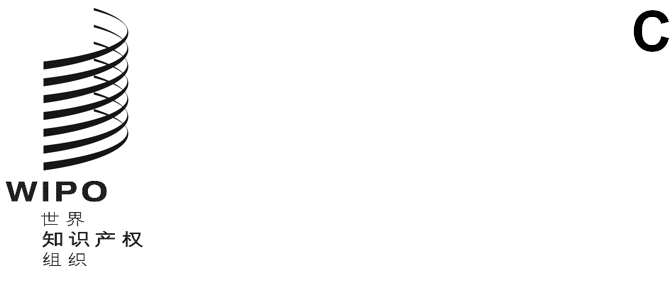 WIPO/GRTKF/IC/47/1 prov.原文：英文日期：2023年2月22日知识产权与遗传资源、传统知识和民间文学艺术政府间委员会第四十七届会议
2023年6月5日至9日，日内瓦议程草案秘书处编拟会议开幕通过议程见本文件和文件WIPO/GRTKF/IC/47/INF/2及WIPO/GRTKF/IC/47/INF/3。认可若干组织与会见文件WIPO/GRTKF/IC/47/2。土著和当地社区的参与自愿基金运作最新情况见文件WIPO/GRTKF/IC/47/3、WIPO/GRTKF/IC/47/INF/4和WIPO/GRTKF/IC/47/INF/6。任命自愿基金咨询委员会见文件WIPO/GRTKF/IC/47/3。土著和当地社区专家小组通知见文件WIPO/GRTKF/IC/47/INF/5。传统知识/传统文化表现形式保护传统知识：条款草案见文件WIPO/GRTKF/IC/47/4。保护传统文化表现形式：条款草案见文件WIPO/GRTKF/IC/47/5。保护传统知识：差距分析更新稿见文件WIPO/GRTKF/IC/47/8。保护传统文化表现形式：差距分析更新稿见文件WIPO/GRTKF/IC/47/9。与遗传资源及相关传统知识有关的数据库资料汇编报告见文件WIPO/GRTKF/IC/47/10。与遗传资源及相关传统知识有关的公开制度资料汇编报告见文件WIPO/GRTKF/IC/47/11。	与国际文书有关的法律原则见文件WIPO/GRTKF/IC/47/12。关于委员会第四十三届会议决定的虚拟活动的报告见文件WIPO/GRTKF/IC/47/13。知识产权与遗传资源、传统知识和传统文化表现形式重要词语汇编见文件WIPO/GRTKF/IC/47/INF/7。土著人权框架内产权组织遗传资源、传统知识和传统文化表现形式文书草案关键知识产权相关问题技术审查更新见文件WIPO/GRTKF/IC/47/INF/8。回顾进展并向大会提出建议关于知识产权与遗传资源的合并文件见文件WIPO/GRTKF/IC/47/6。知识产权、遗传资源和遗传资源相关传统知识国际法律文书草案主席案文见文件WIPO/GRTKF/IC/47/7。保护传统知识：条款草案见文件WIPO/GRTKF/IC/47/14。保护传统文化表现形式：条款草案见文件WIPO/GRTKF/IC/47/15。任何其他事务会议闭幕[文件完]